ÖĞRENCİNİN İMZASI                   STAJ KOM. ONAYI                    FAKÜLTE ONAYI	           ÖNEMLİ NOT: Bu form; 3 asıl nüsha olarak düzenlenip, zorunlu staja başlama tarihinden en az 20 gün önce Fakülte Öğrenci İşlerine teslim edilmesi gerekmektedir *Form-3DÜZCE ÜNİVERSİTESİ MÜHENDİSLİK FAKÜLTESİ KONURALP YERLEŞKESİ 81620 – DÜZCE TEL: 0380 542 10 36 FAKS: 0380 542 10 37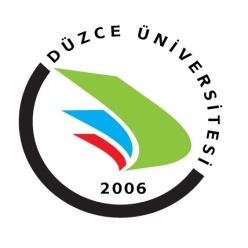 DÜZCE ÜNİVERSİTESİDÜZCE ÜNİVERSİTESİDÜZCE ÜNİVERSİTESİDÜZCE ÜNİVERSİTESİDÜZCE ÜNİVERSİTESİDÜZCE ÜNİVERSİTESİDÜZCE ÜNİVERSİTESİFotoğraf                            MÜHENDİSLİK FAKÜLTESİ                           MÜHENDİSLİK FAKÜLTESİ                           MÜHENDİSLİK FAKÜLTESİ                           MÜHENDİSLİK FAKÜLTESİ                           MÜHENDİSLİK FAKÜLTESİ                           MÜHENDİSLİK FAKÜLTESİ                           MÜHENDİSLİK FAKÜLTESİFotoğraf        ELEKTRİK ELEKTRONİK MÜHENDİSLİĞİ       ELEKTRİK ELEKTRONİK MÜHENDİSLİĞİ       ELEKTRİK ELEKTRONİK MÜHENDİSLİĞİ       ELEKTRİK ELEKTRONİK MÜHENDİSLİĞİ       ELEKTRİK ELEKTRONİK MÜHENDİSLİĞİ       ELEKTRİK ELEKTRONİK MÜHENDİSLİĞİ       ELEKTRİK ELEKTRONİK MÜHENDİSLİĞİFotoğraf     ZORUNLU STAJ BAŞVURU FORMU    ZORUNLU STAJ BAŞVURU FORMU    ZORUNLU STAJ BAŞVURU FORMU    ZORUNLU STAJ BAŞVURU FORMU    ZORUNLU STAJ BAŞVURU FORMU    ZORUNLU STAJ BAŞVURU FORMU    ZORUNLU STAJ BAŞVURU FORMUFotoğraf ÖĞRENCİNİNÖĞRENCİNİNAdı SoyadıAdı SoyadıT.C Kimlik NoT.C Kimlik NoNoNoÖğretim Yılı/DönemiÖğretim Yılı/Dönemie-postae-postaCep TelefonuCep Telefonuİkamet Adresiİkamet AdresiSTAJ YAPILAN İŞYERİNİNSTAJ YAPILAN İŞYERİNİNSTAJ YAPILAN İŞYERİNİNSTAJ YAPILAN İŞYERİNİNSTAJ YAPILAN İŞYERİNİNSTAJ YAPILAN İŞYERİNİNSTAJ YAPILAN İŞYERİNİNSTAJ YAPILAN İŞYERİNİNSTAJ YAPILAN İŞYERİNİNAdıAdıAdresiAdresiÜretim/hizmet AlanıÜretim/hizmet AlanıTelefon NoTelefon NoFaks Noe-posta adresie-posta adresiWeb AdresiStaja Başlama TarihiStaja Başlama TarihiBitiş TarihiSüresi (İş günü)Süresi (İş günü)İŞVERENİN / YETKİLİNİNİŞVERENİN / YETKİLİNİNİŞVERENİN / YETKİLİNİNİŞVERENİN / YETKİLİNİNİŞVERENİN / YETKİLİNİNİŞVERENİN / YETKİLİNİNİŞVERENİN / YETKİLİNİNİŞVERENİN / YETKİLİNİNİŞVERENİN / YETKİLİNİNAdı SoyadıAdı SoyadıSTAJ YAPMASI UYGUNDUR……./……/2014 İmza - KaşeSTAJ YAPMASI UYGUNDUR……./……/2014 İmza - KaşeSTAJ YAPMASI UYGUNDUR……./……/2014 İmza - KaşeSTAJ YAPMASI UYGUNDUR……./……/2014 İmza - KaşeSTAJ YAPMASI UYGUNDUR……./……/2014 İmza - KaşeGörevi/UnvanıGörevi/UnvanıSTAJ YAPMASI UYGUNDUR……./……/2014 İmza - KaşeSTAJ YAPMASI UYGUNDUR……./……/2014 İmza - KaşeSTAJ YAPMASI UYGUNDUR……./……/2014 İmza - KaşeSTAJ YAPMASI UYGUNDUR……./……/2014 İmza - KaşeSTAJ YAPMASI UYGUNDUR……./……/2014 İmza - KaşeTelTelSTAJ YAPMASI UYGUNDUR……./……/2014 İmza - KaşeSTAJ YAPMASI UYGUNDUR……./……/2014 İmza - KaşeSTAJ YAPMASI UYGUNDUR……./……/2014 İmza - KaşeSTAJ YAPMASI UYGUNDUR……./……/2014 İmza - KaşeSTAJ YAPMASI UYGUNDUR……./……/2014 İmza - Kaşee-maile-mailSTAJ YAPMASI UYGUNDUR……./……/2014 İmza - KaşeSTAJ YAPMASI UYGUNDUR……./……/2014 İmza - KaşeSTAJ YAPMASI UYGUNDUR……./……/2014 İmza - KaşeSTAJ YAPMASI UYGUNDUR……./……/2014 İmza - KaşeSTAJ YAPMASI UYGUNDUR……./……/2014 İmza - KaşeÖĞRENCİNİN NÜFUS KAYIT BİLGİLERİ (Staj başvurusu kabul edildikten sonra doldurulacaktır)ÖĞRENCİNİN NÜFUS KAYIT BİLGİLERİ (Staj başvurusu kabul edildikten sonra doldurulacaktır)ÖĞRENCİNİN NÜFUS KAYIT BİLGİLERİ (Staj başvurusu kabul edildikten sonra doldurulacaktır)ÖĞRENCİNİN NÜFUS KAYIT BİLGİLERİ (Staj başvurusu kabul edildikten sonra doldurulacaktır)ÖĞRENCİNİN NÜFUS KAYIT BİLGİLERİ (Staj başvurusu kabul edildikten sonra doldurulacaktır)ÖĞRENCİNİN NÜFUS KAYIT BİLGİLERİ (Staj başvurusu kabul edildikten sonra doldurulacaktır)ÖĞRENCİNİN NÜFUS KAYIT BİLGİLERİ (Staj başvurusu kabul edildikten sonra doldurulacaktır)ÖĞRENCİNİN NÜFUS KAYIT BİLGİLERİ (Staj başvurusu kabul edildikten sonra doldurulacaktır)ÖĞRENCİNİN NÜFUS KAYIT BİLGİLERİ (Staj başvurusu kabul edildikten sonra doldurulacaktır)SoyadıSoyadıİlİlAdıAdıİlçeİlçeBaba AdıBaba AdıMahalle/KöyMahalle/KöyAna AdıAna AdıCilt NoCilt NoDoğum YeriDoğum YeriAile Sıra NoAile Sıra NoDoğum TarihiDoğum TarihiSıra NoSıra NoN. Cüzdanı Seri NoN. Cüzdanı Seri NoVerildiği YerVerildiği YerS.S.K. No S.S.K. No Veriliş TarihiVeriliş Tarihi  Belge üzerindeki bilgilerin doğru olduğunu bildirir, belirtilen tarihler arasında staj yapacağımı beyan eder, staj evrakının hazırlanmasını arz ederim.……../……/2014Yukarıda kimlik bilgileri verilen öğrencimizin belirtilen işyerinde ve sürede stajını yapması uygun görülmüştür.……/……/20145510 Sayılı Kanun gereği Sosyal Güvenlik Kurumu kaydı yapılmıştır.(Öğrenci İşleri Personeli)………/………./2014